APRU Undergraduate Leaders Program (ULP) 2016
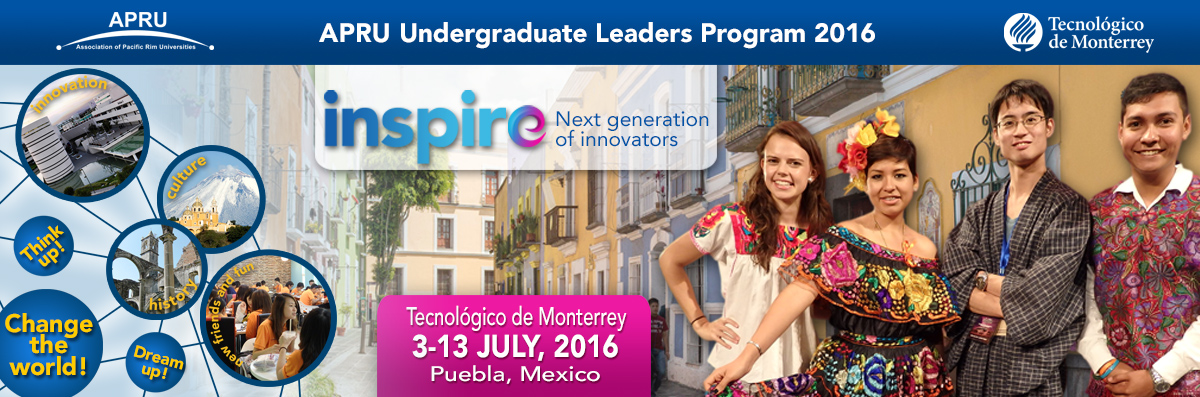 